WAS SIND MEDIEN? Grundwissen für Grundschulkinder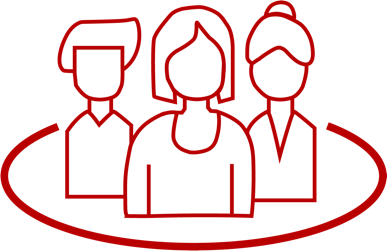 Lili EwertMedien durchziehen zwar fast alle unsere Lebensbereiche, doch die Antwort auf die Frage, was Medien eigentlich sind, ist gar nicht so einfach. Mit spielerischen und anschaulichen Methoden wird erstes Medien-Grundwissen vermittelt und eine erste Orientierung im Mediendschungel gegeben.ZUORDNUNG ZU DEN STANDARDSHINWEISE Bereits in der Grundschule werden die Grundsteine für ein umfassendes Medienwissen und -verständnis gelegt. Sie sind Voraussetzung für gleichberechtigte Teilhabe in einer von Medien geprägten digitalen Welt.Hintergrundwissen, Handhabungskompetenz und Selbstwirksamkeit helfen Kindern schon frühzeitig, ein tieferes Verständnis der Funktionsweisen von Medien zu entwickeln. Um gesellschaftliche (mediale) Prozesse zu verstehen und zu analysieren ist es günstig, die historische Entwicklung von Medien zu kennen. Sich mit Medien und deren Funktionsweisen im Allgemeinen auseinanderzusetzen kann helfen, das eigene Medienhandeln und -verhalten zu hinterfragen.Bei dem Thema werden der Zugang zur Technik ermöglicht und Medien auch als Berufsfeld erschlossen. Die Arbeit mit haptischen Gegenständen, Fallbeispielen und praxisorientierten Methoden ist in diesem Themenkomplex besonders wichtig. Viele Fachwörter aus der Medienwelt werden eingeordnet und kindgerecht veranschaulicht.Dieser Unterrichtsbaustein ist Teil einer Reihe, die Kindern die Grundlagen der Medien und des Internets vermittelt. Daher sollte er mit den Bausteinen Datensouveränität, Recherchekompetenz, Fotoprojekte und Ich im Netz verbunden werden.BAUSTEINE FÜR DEN UNTERRICHTLiteratur, Links und EMPFEHLUNGENInformationen zu den unterrichtsbausteinen Standards im Basiscurriculum Medienbildunggrundlegende Begriffe der Kommunikation benennen (D)mit Hilfestellung eigene Medienprodukte einzeln und in der Gruppe herstellen (D)das von ihnen genutzte Medienangebot beschreiben (D)Merkmale […] verschiedener Medienarten benennen (D)exemplarisch mediale Manipulationen aus ihrer Lebenswelt erkennen und beschreiben (D)Standards im FachMedien […] zielgerichtet zur Informationsentnahme nutzen (C) verschiedene Formate in der Aufbereitung von Lern- und Arbeitsergebnissen anwenden […] (C)Fachbegriffe in ihrem Kontext anwenden (C)zu einer Frage oder einem Unterrichtsthema Stellung beziehen und diese begründen (C)Thema / SchwerpunktMethode und InhaltMaterialien und TippsDer MedienkofferDie Vielfalt der Medien ent-decken und Medien unterscheiden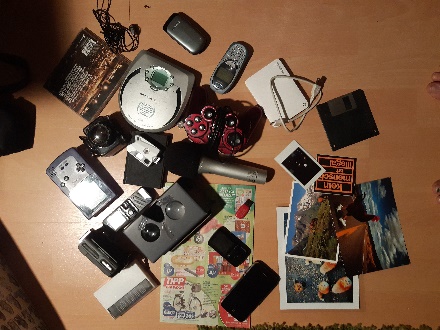 Ein Koffer mit allerlei Medien wird mitgebracht. Alle Medien werden angesehen, besprochen, ggf. aufgeschraubt und ausprobiert. „Was sind Medien? Wie funktionieren sie? Was kann ich damit machen? Worin unterscheiden sie sich?“Optional: Die Kinder können ihr Lieblingsmedium mitbringen.Optional: Vertiefend werden die Medien verschiedenen Kategorien zugeordnet; die Kinder erschließen sich anhand der Beispielmedien selbstständig verschiedene Kategorien oder die Lehrkräfte geben Kategorien vor (z. B. analog, digital, audio, visuell …).Optional: Einen Zeitstrahl mit den Medien erstellen und sich selbst, Geschwister, Eltern, Großeltern einzeichnenOptional: „Medienmüll“ oder etwa das Alter der einzelnen Medien können Gesprächsgegenstand sein.Optional: Der Medienkoffer kann als Quiz inszeniert werden.Allerlei Medien, die sich über die Jahre zu Hause angesammelt habenOptional: Kategorien-Karten, z. B. analog, elektronisch, digital, Speicher, Bild, Audio, audiovisuell Anmerkung: Die einzelnen Medienbegriffe müssen in kindgerechte Sprache übersetzt werden. Bspw. Audio: Medien, mit denen du „hören“ oder „Hörstücke“ machen kannst Hintergrundwissen für Lehrkräfte:Medienglossar: https://s.bsbb.eu/ac Medienlexikon: https://s.bsbb.eu/adder Medienbegriff: https://s.bsbb.eu/aodigitaler Zeitstrahl zur Mediengeschichte von segu: https://s.bsbb.eu/ae Spiel: Ich packe mein TabletDie Funktionsweise und 
Funktionen des Tablets 
erkunden und erlernenFunktioniert wie „Ich packe meinen Koffer und nehme mit...“, nur eben mit dem Tablet und Apps. Dabei können Begriffe geklärt und die Funktionalitäten erlernt werden. Die Kinder erhalten Anregungen, über das Medium und den Umgang damit nachzudenken.Optional: Schultablets einbinden. Die Kinder bekommen allein oder in Kleingruppen Schultablets, die sie gemeinsam erkunden. Sie lernen die verschiedenen Funktionen und Apps kennen.Optional: Gemeinsam ein Tablet-Plakat gestaltenOptional: „Vom Tablet zum Smartphone“ bietet sich als weiterer thematischer Bogen an.Handysektor-Video: Was steckt in einem Smartphone alles drin? https://youtu.be/EolKnvFmMeM Anmerkung: Wie das Smartphone, so beinhaltet auch das Tablet viele unterschiedliche Funktionen.Der Weg eines FotosDas Versenden, Herunterladen und Empfangen eines Fotos über das Internet nachvollziehen„Was passiert eigentlich, wenn ich ein Foto von dir mache, und es dir schicken will? Wie funktioniert das eigentlich?“Von dieser Leitfrage ausgehend entsteht ein Tafelbild, das den Weg eines Fotos visualisiert (s. Infoblatt).Folgende Begriffe erklären die Lehrkräfte in kindgerechter Sprache: Kamera, App, Social Media, Chat, Kopie, Galerie, Browser, Messenger, Server, Gerätespeicher, WLAN, Router (s. Infoblatt). Foto zum Veranschaulichen, z. B. auf PixabayDer Weg eines Fotos, Infoblatt für Lehrkräfte: https://s.bsbb.eu/az. 
Hinweis zum Infoblatt: Je nach Wissensstand der Kinder kann nur eine Auswahl von Begriffen erklärt werden.Hintergrundwissen für Lehrkräfte: Video 1 Wie funktioniert das Internet?
https://youtu.be/l_aSMNjx_Fw  Video 2 Wie funktioniert das Internet?
https://youtu.be/e9FJPnFQWi8 Fake Medien?Den Wirklichkeitsgehalt von Bildern und Nachrichten 
untersuchenDie Kinder betrachten ein offenkundig bearbeitetes Foto und beschäftigen sich mit der Frage: „Ist dieses Foto echt?“.Die Klasse beschäftigt sich mit der Frage, ob alle Bilder echt sind, die wir sehen. Aspekt dabei: Bildbearbeitung und Bildausschnitte. Die Kinder bekommen erste Einblicke, dass in den Medien nicht alles wahr ist, was sie sehen.Optional: Die Kinder machen selbst „Fake Fotos“ auf dem Schulgelände. Sie machen dabei immer zwei Fotos: ein Originalfoto und ein bearbeitetes Foto. So sieht der Schulhof bspw. durch einen Filter viel bunter aus als in Wirklichkeit. Auch durch Bildausschnitte und Motive können unterschiedliche Wirkungen erzeugt werden. Die Aussagen über denselben Schulhof sind verschieden, ob dort ein Baum oder Mülleimer fotografiert werden. Die Ergebnisse werden präsentiert und gemeinsam besprochen.Optional weiterführend: „Sind Texte und Nachrichten (z. B. auf WhatsApp) immer richtig und wahr?“Gerüchte und Lügen sind Thema. Gemeinsam überlegt die Klasse, warum Menschen lügen und wie Gerüchte überprüft werden können.Optional weiterführend: Werbung. Die Klasse schaut sich das Video „Schein oder Wirklichkeit“ an. Die Kinder reden dann darüber und erörtern, wie Werbung funktioniert und was sie bei uns Menschen bewirkt.offenkundig bearbeitete Fotos heraussuchen, hier ein Beispiel von Pixabay: https://s.bsbb.eu/ax Video Schein oder Wirklichkeit: https://s.bsbb.eu/af Hintergrundwissen und Material für Lehrkräfte zum Thema Fake News: https://s.bsbb.eu/26Bilder überprüfen: Hintergrundwissen für Lehrkräfte: https://s.bsbb.eu/awInternet-ABC-Lernmodul Lügner und Betrüger im Internet: https://s.bsbb.eu/bn Medien machenErklär- und Werbevideos selbst erstellenDie Kinder fertigen ein Tutorial / Erklärvideo über ein ausgewähltes Medium an.Optional: Die Kinder drehen ein Werbevideo, in dem sie ein ausgewähltes Medium „verkaufen“.Hinweis: Ein Projekttag kann auch beides leisten: Erklärvideo und Werbevideo zum gleichen Gegenstand – dann gerne vergleichen.Optional: Die Kinder können ihr eigenes Medium designen und einen Steckbrief gestalten.Die fertigen Ergebnisse werden präsentiert und besprochen.Kameraggf. MikrofonEinzelne Medien z. B. aus dem MedienkofferTipp zur Produktion: Die Kinder sollen sich erst in Kleingruppen überlegen, wie sie ihr Medium darstellen möchten und was sie sagen. Sie überlegen, wer welche Rolle einnimmt, also wer präsentiert und wer filmt. Dabei unterstützt sie die Lehrkraft. Im nächsten Schritt nehmen sie mit ihrem Tablet (Kamera) an einem ruhigen Platz ihr Video in einem Arbeitsgang auf.Praxismaterialien zum Erstellen von Erklärvideos: https://s.bsbb.eu/bp Die Lehrkraft sichert die fertigen Videos, z. B. auf dem PC des Smartboards, und die Klasse schaut sie sich gemeinsam an. Im Anschluss werden die Videos von allen Geräten gelöscht.Talk: Eine Welt ohne 
Medien?Beschreiben, welche Bedeutung Medien im Alltag haben und den eigenen Mediengebrauch diskutierenFrage: „Ist eine Welt ohne Medien möglich?“Die Kinder werden in mindestens zwei Gruppen aufgeteilt.Gruppe 1 überlegt: Wäre eine Welt ohne Medien besser? Auf welche Medien können wir verzichten? Warum? Was nehmen uns Medien?Gruppe 2 überlegt: Was würde fehlen? Auf welche Medien können wir nicht verzichten? Warum? Was geben uns Medien?Die Lehrkraft unterstützt die Gruppen bei ihren Überlegungen. Im Anschluss findet ein gemeinsames, angeleitetes (Streit-)Gespräch über die Vor- und Nachteile von Medien in unserer Welt statt.Optional: Das Gespräch kann als „Talkshow“ inszeniert (und gefilmt) werden.ggf. Notizzettel ggf. VideokameraQuiz: MedienwissenEigenes Medienwissen testen, überprüfen und sichernDas erworbene Medienwissen mit Arbeitsblättern und/oder Online-Quiz testen. Optional: Die Kinder erstellen ihr eigenes Medienwissen-Quiz, um anderen ihr Wissen weiterzugeben. Optional: Mit den Kindern kann der Surfschein vom Internet-ABC angestrebt werden. Quiz analoge Medien:Variante 1: Arbeitsblatt mit Lösungen https://s.bsbb.eu/ayVariante 2: Online-Quiz, das mithilfe von LearningApps erstellt wurde: https://learningapps.org/watch?v=p6p2weus220 Quiz audiovisuelle Medien:Variante 1: Arbeitsblatt mit Lösungen: https://s.bsbb.eu/b0Variante 2: Online-Quiz, das mithilfe von LearningApps erstellt wurde: https://learningapps.org/watch?v=p39tr1n5j20Learning Snack zu LearningApps: https://s.bsbb.eu/c5Internet-ABC: Surfschein-Quiz (klein und groß): https://s.bsbb.eu/ag Zuordnung zu den Standards des Basiscurriculums Sprachbildungzu einem Sachverhalt oder zu Texten eigene Überlegungen äußern (D) mithilfe von Notizen und vorgegebenen Redemitteln (z. B. zu Beginn, anschließend, zum Schluss) adressatenbezogen vortragen (D)Wörter […] und Formulierungen in verschiedenen Sprachen nutzen [v.a. Deutsch/Englisch] (D)Zuordnung zu den übergreifenden ThemenGesundheitsförderung VerbraucherbildungLinks der einzelnen Module im ÜberblickMedienbewusst. Lexikon der Fachbegriffe. https://www.medienbewusst.de/das-lexikon-der-fachbegriffe (abgerufen: 11.11.2020).#Kids #Digital #Genial-Lexikon. https://kidsdigitalgenial.de/lexikon (abgerufen: 11.11.2020). MeKi. Medien Kindergarten. Der Medienbegriff. https://medienkindergarten.wien/medienpaedagogik/infothek/der-medienbegriff (abgerufen: 01.12.2020).Segu: Lernplattform für offenen Geschichtsunterricht. Medienentwicklung im 19. und 20. Jahrhundert. https://segu-geschichte.de/mediengeschichte (abgerufen: 11.11.2020).Handysektor. Was steckt im Smartphone alles drin? https://www.youtube.com/watch?v=EolKnvFmMeM (abgerufen: 11.11.2020).Frag Fred. Wie funktioniert das Internet? https://www.youtube.com/watch?v=e9FJPnFQWi8 (abgerufen: 13.11.2020) Werde Ingenieur. Wie funktioniert das Internet? https://www.youtube.com/watch?v=l_aSMNjx_Fw (ab-gerufen: 09.11.2020).Stiftung Medienpädagogik Bayern. Greta und Jakob: Schein oder Wirklichkeit? https://www.medienfuehrerschein.bayern/123_Film_Clips.htm (abgerufen: 11.11.2020)Klicksafe. Fake News. https://www.klicksafe.de/themen/problematische-inhalte/fake-news (abgerufen: 1.12.2020).Saferinternet.at. Wie kann ich Bilder im Internet überprüfen? https://www.saferinternet.at/faq/informationskompetenz/wie-kann-ich-bilder-im-internet-ueberpruefen (abgerufen: 1.12.2020)Internet-ABC. Surfschein. Medienquiz. https://www.internet-abc.de/kinder/surfschein (abgerufen: 11.11.2020).Learning Snack. LearningApps – interaktive Bausteine. https://www.learningsnacks.de/share/26028 (abgerufen: 19.01.2021). Weitere Videos zum Einsatz im Unterricht und als HintergrundwissenTeachtoday. Geschichte der Kommunikation. https://www.youtube.com/watch?v=RLvnwcfMIOw (abge-rufen: 09.11.2020). ARTE. Wer hat's erfunden? Die neuen Medien. https://www.arte.tv/de/videos/081994-005-A/wer-hat-s-erfunden-die-neuen-medien (abgerufen: 29.11.2021)Begleitende Hinweisbroschüre: https://s.bsbb.eu/hinweise Unterrichtsbausteine für alle Fächer im Überblick: https://s.bsbb.eu/ueberblickTutorials zu den in den Unterrichtsbausteinen genutzten digitalen Tools: https://s.bsbb.eu/tools 